جمهورية العراق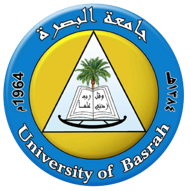 وزارة التعليم العالي والبحث العلميجامعة البصرةقسم ضمان الجودة والأداء الجامعيالقسم العلمي:المرحلة:المادة:اسم التدريسي:تقييم الطالب لأعضاء هيئة التدريس (رضا الطالب)تالفقراتممتاز(10)جيد جدا(8)جيد(6)متوسط(4)مقبول(2)1يرحب بالمناقشة ويتقبل وجهة النظر الاخرى من الطلبة2يناقش اجابات الطلبة الخاطئة بمرونة ويصححها لهم3ينمي عند الطلبة اتجاهات وعادات واخلاق حميدة4يستخدم عدد متنوع من الوسائل التعليمية لشد انتباه الطلبة لموضوع الدرس5يستخدم اساليب تعزيز متنوعة لتحفيز الطلبة6قدرته على إدارة الوقت للمحاضرة والالتزام بالمواعيد7يحفز الطلبة على الاطلاع على مراجع المادة العلمية المختلفة8يشعر الطلاب بالحرص عليهم والرغبة في منفعتهم9ينوع الأسئلة ويراعي التوقيت الصحيح لطرحها أثناء المحاضرة10يعالج مواطن الضعف لدى الطلاب في المادة الدراسية، وتعزيز مواطن القوة لديهم